Внеклассное мероприятие « А ну-ка, мальчики!» (5 класс) (один из этапов проведения традиционного праздничного мероприятия в школьном коллективе)Тинькова М. В., учитель русского языка, классный руководитель 6 классаЦель внеклассного праздничного мероприятия – продемонстрировать  достижения, повысить уровень  развития творческих способностей учащихся, сделать воспитательный процесс радостным, интересным, запоминающимся для детей.В данном случае цель работы классного руководителя – формирование и раскрытие творческой индивидуальности ученика. Реализация данной цели подразумевает решение следующих задач: Создать условия для интеллектуального, нравственного и эмоционального самовыражения личности ребенка, для открытия и развития способностей детей в различных сферах деятельности.Сформировать круг традиционных дел в классе, позволяющий оптимально распределять учеников по способностям.Мероприятия творческого характера – это мероприятия, предполагающие креативность в их реализации и рассчитанные на использование в них творческих возможностей учащихся. Каждый праздник – это поэтапное творчество учеников и учителя, начиная со сбора чернового материала, его обработки, оформления, формы представления, темы проведения коллективного творческого дела, когда каждый  имеет   свою  маленькую ответственность, может внести свою личную лепту до конечного проведения КТД. 1 этап праздника Поздравление - посвящение  мальчишкам (проект девочек)Песнь про удальцов-молодцов из 5Б…
(празднику в честь  защитников наших посвящается)Ой Вы гой еси, добры молодцы!Про Вас нашу песню сложили мы…Петь будем да присказывать,Вас, наших молодцов-удальцов,Карантином по гриппуразлученных с нами, девицами,Тешить будем.Сияет на небе солнце красное,Любуются им тучки синие,То за партою школьною восседают юноши прекрасные,Пятиклассниками нареченные…Пируем сегодня во славу юношескую,В удовольствие и  веселие…Вот один из них , из молодцев,Удалой боец, буйный молодец,С именем чужестранным ,Эрнестом величается…Клюшкой хоккейной славно машет,Шайбу забивает, команду радует.Булки в столовой поедает споро,Силушки набирается.Красной девушкой, по имени Софиюшка, любуется,На уроках с нею перешептывается,Граффити ей черной пастой малюет…Рядом с ним сидит юноша скромный,молодец-удалец, Артемом нареченный,из роду Нигаматовых. От арабскоготолкуется как «счастьем, обилием и богатством» обладающий,потомок знатной у нас в гимназии боярыни…Парень этот талантом музыкальным одержим,Инструментом заморским овладеть пытается,Гитарою прозывается…Добрым нравом парень наделяется,У молодушек - красавиц из 5Бинтересом пользуется…На святой Руси, да и в нашей гимназииНе найти, не сыскать такого юноши,Хобби есть у него древнее, мудреное, шахматами называется.Ходит он конем, пешек всяких словом крепким погоняет,Королем в миру называется шахматнымДругим пешкам носы утирает игрой своей В шахматы « быстрые»…А зовут его Иваном, по отчеству, с почетом и уважением, Сергеевичем…Отзвонили к уроку первому.За окном идет стройка масштабная,Школа наша долгожданная строится,Где наши молодцы рекорды по знаниям ставить будут…Опустел широкий школьный двор,Урок первый начинается…И бежит из дома, замечтавшись,Звонком будильника не разбуженный,Матвеюшка наш, по фамилии Касатский..Опоздал опять и учителя слово грозное ,Опустив голову буйную, выслушал.Мечтательный  юноша, но жизнь знающий..Мнение свое твердое всегда отстаивающий..Есть среди наших добрых юношей  удалецБравый, силушкой немеренной обладающий,Булки в столовой требующий..Носит он грозное имя Вадим,Что значит в миру знающем « спорщик и правитель»Энергией кипучей обладает,Трудиться может, не жалея рук,С Надеждами из класса нашего споры затевает,Понравиться девицам желает…Парень, к жизни готовый,Внук славный, предками своими гордящийся…Обратите взоры Ваши на мирных наших удальцов-юнцов,Никиту Алексеича и Кирилла Александрыча.Други они добрые, сердечные, рассудком и душой широкой Наделенные…Никита, тот за справедливость слово держит,Кирилл, тот добрым нравом всех чарует…Скрывают эти юноши прекрасные, таланты своив лицедействе обретенные, но в землю пока до поры до времени зарытые…Да, да услышим мы еще о даре их актерском,О даре человеческом уже наслышаны…Лишь один из них , из юношей наших,Именем Львиным нареченный.В буйной бестолковой драке не замеченный,В бранном разговоре слово не изрек…Нрава кроткого, доброго,Рассудительным, справедливым славится…Сердце свое львиное всем дарит,А девушки-голубушки « спокойным, невозмутимым» его величают,Соседом по парте видеть  желают…Есть среди Вас юноша, добры молодцы,Романом нареченный.Брови черные, щеки румяные,Очи зоркие, красивые!Статный молодец, нрава строптивого, фигурой отменной вышел..Всем хорош…Левшою по натуре зовется, математическим даром славится,Лидером в миру кличется…Но нрава буйного бывает…Как сбирается с другами своими  после щколы:Летят клочки по закоулочкам,Летят шапки да портфели во все стороны ,Выходят наши юноши на «кулачный бой»,( понарошку конечно),С девчонками нашими, не робкого десятка, Надюшкой да Софиюшкой,Силой помериться…Да, и так бывает…Другом сердечным зовется у Романа БагриновскогоСтепушка Заворотнов,Сланый парень, скромный,Буйным нравом не славится,А вот терпением и прилежаниемВ учебе заметен был…В паре с Аннушкой нашей Шекеро,соседкой по парте, мир и лад по знаниям обрел.Милый сердцем, сильный умом,улыбкой добродушной знаменитый…Каждому честью и правдою воздали мы,Песнь славную сложили.Надеемся, уважили Вас, потешили,наши одноклассники, хотим видеть Васзащитниками нашими,слово ответного ожидаем…Ваши девушки-голубушки.2 этап праздника  – испытания мальчишек в конкурсах.3 этап праздника – вручение подарков, например, сделанных своими руками коллаж.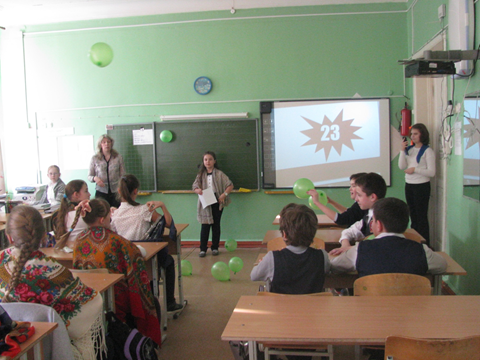 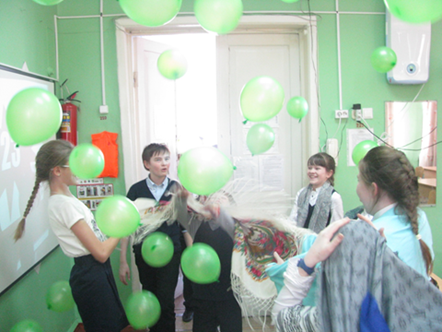 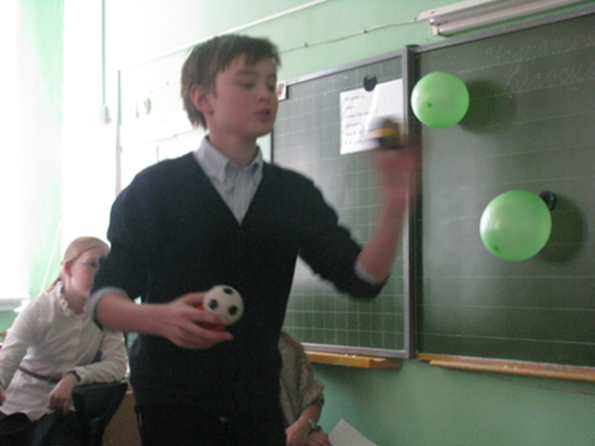 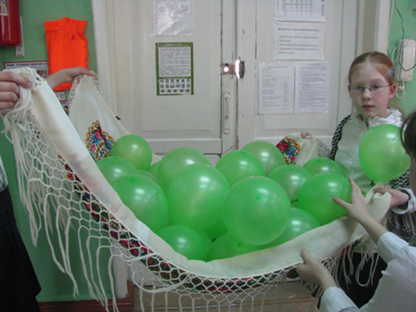 